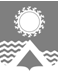 АДМИНИСТРАЦИЯ СВЕТЛОГОРСКОГО СЕЛЬСОВЕТАТУРУХАНСКОГО РАЙОНА КРАСНОЯРСКОГО КРАЯП О С Т А Н О В Л Е Н И Еп. Светлогорск01.02.2016                                                                                                          № 08-ПВ соответствии со статьей 81 Бюджетного кодекса Российской Федерации, статьями 19, 22 Устава Светлогорского сельсовета ПОСТАНОВЛЯЮ: Утвердить Положение о порядке расходования средств резервного фонда администрации Светлогорского сельсовета согласно приложению.Признать утратившим силу постановление администрации поселка Светлогорск  от 09.01.2013 № 01-П «Об утверждении Порядка использования средств резервного фонда администрации МО поселок Светлогорск».Контроль за выполнением Постановления оставляю за собой.Постановление вступает в силу со дня его официального опубликования и применяется к правоотношениям, возникшим с 1 января 2016 года.Глава Светлогорского сельсовета                                                А.К. КришталюкПОЛОЖЕНИЕо порядке расходования средств резервного фонда администрации Светлогорского сельсоветаОбщие положенияРезервный фонд администрации Светлогорского сельсовета (далее - резервный фонд) создается в составе бюджета  Светлогорского сельсовета (далее - бюджет) в целях финансирования непредвиденных расходов, возникающих в течение финансового года, которые не были предусмотрены в бюджете на соответствующий финансовый год.Размер и источник формирования резервного фондаРазмер резервного фонда определяется в соответствии со статьей 81 Бюджетного кодекса Российской Федерации, решением Светлогорского сельского Совета депутатов о бюджете на соответствующий финансовый год.Размер резервного фонда может корректироваться в течение финансового года при уточнении бюджета в установленном порядке.3. Направления использования средств резервного фондаСредства резервного фонда выделяются на:1) финансирование проведения аварийно-восстановительных работ по ликвидации последствий стихийных бедствий и других чрезвычайных ситуаций, имевших место в текущем финансовом году, а также оказание единовременной материальной помощи гражданам, пострадавшим в результате стихийных бедствий, пожаров, аварий и других чрезвычайных ситуаций;2) финансирование иных непредвиденных расходов, носящих нерегулярный и неотложный характер, необходимость финансирования которых возникает в процессе исполнения бюджета.Порядок выделения средств из резервного фонда4.1. Средства из резервного фонда выделяются на основании распоряжения администрации Светлогорского сельсовета физическим и юридическим лицам муниципального образования Светлогорский сельсовет по направлениям использования средств резервного фонда, указанным в пункте 3 настоящего Положения.4.2. Выплата материальной помощи физическим лицам производится согласно заявлению на имя Главы Светлогорского сельсовета об оказании материальной помощи за счет средств резервного фонда.Заявитель (или члены его семьи) представляет следующие документы:1) заявление об оказании материальной помощи;2) справку о составе семьи или иной документ, подтверждающий родство;3)документ, подтверждающий факт наступления случая, предусмотренного подпунктом 1)  пункта 3 настоящего Положения.4.3. Для рассмотрения заявления об оказании материальной помощи создается комиссия при администрации Светлогорского сельсовета. По результатам заседания комиссии составляется протокол, который подписывается председателем комиссии. В случае положительного решения комиссии протокол является основанием для подготовки проекта распоряжения администрации Светлогорского сельсовета о выделении средств из резервного фонда. В случае отрицательного решения комиссии заявителю направляется письменный мотивированный отказ.5. Особенности выделения средств на проведениеаварийно-восстановительных работ по ликвидации последствийстихийных бедствий и других чрезвычайных ситуаций5.1. Средства из резервного фонда выделяются на финансирование мероприятий по ликвидации последствий чрезвычайных ситуаций муниципального и локального характера.5.2. Финансирование мероприятий по ликвидации чрезвычайных ситуаций и их последствий производится за счет собственных средств организаций, находящихся в зоне чрезвычайной ситуации.При недостаточности указанных средств руководители организаций, находящихся в зоне чрезвычайной ситуации на территории муниципального образования Светлогорский сельсовет, могут представить в администрацию Светлогорского сельсовета заявку на выделение средств из резервного фонда для частичного покрытия расходов на финансирование следующих мероприятий:1) проведение поисковых, аварийно-спасательных и аварийно-восстановительных работ в зоне чрезвычайной ситуации;2) проведение первоочередных мероприятий по ликвидации последствий чрезвычайной ситуации;3) выполнение работ по ликвидации последствий чрезвычайной ситуации;4) проведение неотложных аварийно-восстановительных работ по устранению непосредственной опасности для жизни и здоровья людей на объектах жилищно-коммунального хозяйства, социальной сферы и других объектах, пострадавших в результате чрезвычайной ситуации природного и техногенного характера;5) поставку, выпуск из чрезвычайного материального резерва, доставку и кратковременное хранение материальных ресурсов для первоочередного жизнеобеспечения пострадавших граждан;6) развертывание и содержание временных пунктов проживания и питания для эвакуируемых пострадавших граждан в течение необходимого срока, но не более месяца;7) временное размещение и обеспечение питанием пострадавших граждан на территории муниципального образования Светлогорский сельсовет;8) другие расходы, связанные с ликвидацией последствий чрезвычайных ситуаций.5.3. В заявке на выделение средств из резервного фонда для выполнения работ по ликвидации последствий чрезвычайных ситуаций указываются:1) краткая характеристика чрезвычайной ситуации (данные о количестве погибших и пострадавших людей, размере материального ущерба);2) общий объем работ по ликвидации последствий чрезвычайной ситуации, а также необходимые финансовые средства на их проведение с  экономически обоснованным расчетом;3) перечень мероприятий и объем запрашиваемых финансовых средств из резервного фонда;4) сумма средств организации, выделенная для финансирования мероприятий (с указанием конкретных работ).Заявка на выделение средств, для выполнения работ по ликвидации последствий чрезвычайных ситуаций предоставляется в администрацию Светлогорского сельсовета в течение 10 дней со дня возникновения чрезвычайной ситуации.5.4. Комиссия по предупреждению и ликвидации чрезвычайных ситуаций и обеспечению пожарной безопасности администрации Светлогорского сельсовета с участием заинтересованных сторон в месячный срок проводит экспертизу обосновывающих документов, при необходимости с выездом специалистов на место чрезвычайной ситуации, и рассматривает вопрос о выделении средств из резервного фонда.5.5. Администрация Светлогорского сельсовета на основании протокола вышеуказанной комиссии готовит распоряжение о выделении средств из резервного фонда. В случае отрицательного решения комиссии заявителю направляется письменный мотивированный отказ.6. Контроль расходования средств резервного фонда6.1. Расходование средств резервного фонда осуществляется в течение соответствующего финансового года.Расходы за счет средств резервного фонда отражаются в бюджете и отчете о его исполнении в соответствии с действующей бюджетной классификацией.6.2. Контроль за использованием средств резервного фонда осуществляет главный бухгалтер администрации Светлогорского сельсовета, на которого возложена функция контроля, в рамках своих полномочий.6.3. Получатели средств резервного фонда несут персональную ответственность за целевое использование средств в порядке, предусмотренном законодательством Российской Федерации, и в месячный срок после проведения соответствующих мероприятий представляют в администрацию Светлогорского сельсовета подробный отчет об использовании этих средств.Данный отчет должен содержать следующие документы:- копию распоряжения администрации Светлогорского сельсовета о выделенных средств из резервного фонда;- копии договоров с организациями или физическими лицами на выполнение объема работ (услуг), поставку товаров;- акт приемки выполненных работ (услуг), поставки товаров;- сводный реестр счетов-фактур и платежных поручений с приложением их копий и иных документов, подтверждающих оплату за выполненные работы (услуги), поставку товаров.Администрация Светлогорского сельсовета представляет в Светлогорский сельский Совет депутатов информацию о расходовании средств резервного фонда одновременно с квартальными и годовым отчетами об исполнении бюджета.7. Ответственность за нарушение настоящего ПоложенияЗа неисполнение или ненадлежащее исполнение порядка расходования резервного фонда, установленного настоящим Положением, наступает ответственность в соответствии с действующим законодательством Российской Федерации.Об утверждении Положения о порядке расходования средств резервного фонда администрации Светлогорского сельсоветаПриложение к Постановлению администрации Светлогорского сельсовета               от 01 февраля 2016 г. № 08-П